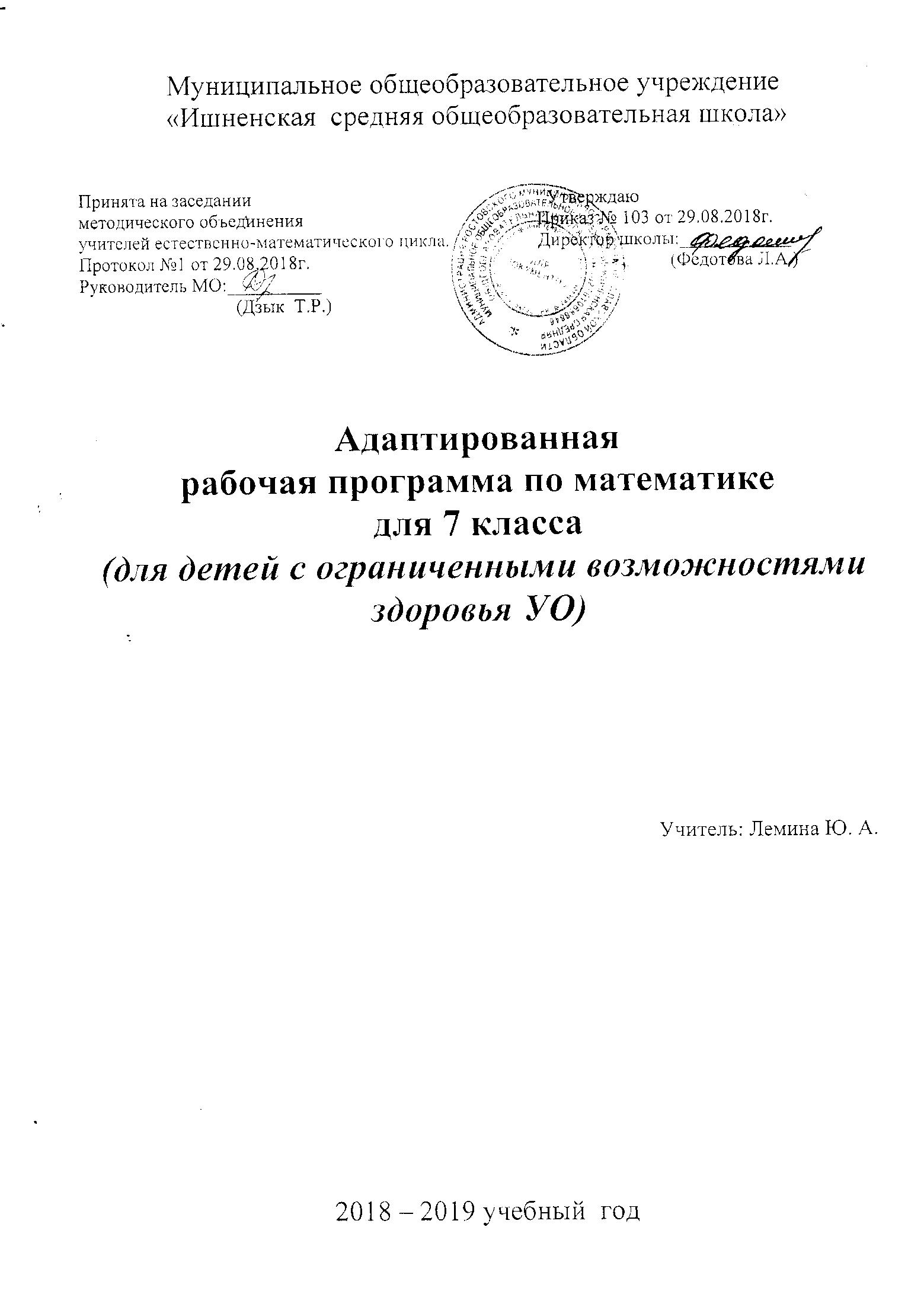 ПОЯСНИТЕЛЬНАЯ ЗАПИСКАРабочая программа по курсу математики в 7 классе VIII вида составлена в соответствии с программой обучения, выпущенной под редакцией В.В. Вороноковой (Программы для 5-9 классов специальных (коррекционных) учреждений VIII вида:  Сб.1. –М.: Владос, 2000), базисным учебным планом (I вариант), учебником математики 7 класса специальных (коррекционных) образовательных учреждений VIII вида (М., Просвещение, 2008) Т.В. Алышевой.Программа определяет оптимальный объем знаний и умений по математике, который, как показывает опыт, доступен большинству школьников.Цели изучения математики: Социальная  реабилитация и адаптация учащихся с интеллектуальным нарушением в современном обществе.Личностное развитие ребёнка, дать математические знания  как средство развития мышления детей, их чувств, эмоций, творческих способностей и мотивов деятельности.Задачи преподавания математики состоят в том, чтобы:дать учащимся такие доступные количественные, пространственные и временные геометрические представления, которые  помогут им в дальнейшем включиться в трудовую деятельность; использовать процесс обучения математике для повышения уровня общего развития учащихся вспомогательной школы и коррекции недостатков их познавательной деятельности и личностных качеств;воспитывать у учащихся целенаправленность, терпеливость, работоспособность, настойчивость, трудолюбие, самостоятельность, навыки самоконтроля, развивать точность и глазомер, умение планировать работу и доводить начатое дело до завершения. Из общего числа уроков математики (170 ч) выделяется 24 часа на изучение геометрического материала. Большое внимание при этом уделяется практическим упражнениям в измерении, черчении, моделировании.Умение считать устно вырабатывается постепенно в результате систематических упражнений. Упражнения по устному счету должны быть разнообразными по содержанию.Знание основ десятичной системы счисления должно помочь учащимся овладеть счетом, различными разрядными единицами.При обучении письменным вычислениям необходимо добиваться, прежде всего, четкости и точности в записях арифметических действий, правильности вычислений и умений проверять решения. Воспитанию прочных вычислительных умений способствуют самостоятельные письменные работы учащихся.Выполнение арифметических действий с числами, полученными при измерении величин, должны способствовать более глубокому знанию единиц измерения, их соотношение. При изучении дробей необходимо организовать с учащимися большое число практических работ, результатом которых является получение дробей.   Для решения примеров со сложением и вычитанием обыкновенных дробей берутся дроби с небольшими знаменателями. На решение арифметических задач отводится не менее половины учебного времени, уделяя большое внимание самостоятельной работе, осуществляя при этом дифференцированный и индивидуальный подход. Количество часов по плану:Всего – 170 часовВ неделю – 5 часовКонтрольные работы - 16Учебно – методический комплект: Т.В. Алышева  «Математика 7», учебник для специальных (коррекционных) образовательных учреждений VIII вида, Москва, «Просвещение»,2008 г.Планируемые результаты освоения учебного предмета «математика»Обучающиеся должны усвоить следующие базовые представления о (об): • простых и составных числах; • основном свойстве дроби; сокращении дробей;  • сравнении десятичных дробей;  • записи чисел, полученных при измерении стоимости, длины, массы, в виде десятичной дроби и наоборот; • смежных углах и сумме углов треугольника;  • симметричных предметах и фигурах, оси и центре симметрии, параллелограмме (ромбе), свойствах его сторон, углов, диагоналей;  • линиях в круге: диаметре, хорде, дуге. Обучающиеся научатся: • складывать и вычитать многозначные числа (все случаи);  • умножать и делить многозначные числа на двузначное число (все случаи);  • проверять действия умножение и деление;  • умножать и делить числа, полученные при измерении, на однозначное число;  • складывать и вычитать числа, полученные при измерении одной, двумя единицами времени, без преобразования и с преобразованием в 1 ч, вычитать из 1 ч и нескольких часов;  • сокращать дроби;  • заменять неправильную дробь смешанным числом и наоборот — складывать и вычитать обыкновенные дроби и смешанные числа с одинаковым знаменателем;  • сравнивать десятичные дроби;  • складывать и вычитать десятичные дроби с одинаковым количеством знаков после запятой;  • увеличивать и уменьшать десятичные дроби в 10, 100, 1000 раз;  • записывать числа, полученные при измерении стоимости, длины, массы, в виде десятичной дроби и наоборот;  • решать задачи на прямое и обратное приведение к единице;  • находить расстояние при встречном движении;  • решать задачи на нахождение начала, продолжительности и конца события;  • узнавать и показывать смежные углы;  • вычислять сумму углов треугольника;  • строить точки, отрезки, симметричные относительно центра симметрии;  • узнавать, называть параллелограмм (ромб); знать свойства его сторон, углов, диагоналей;  • различать линии в круге: диаметр, хорду, дугу. Обучающиеся получат возможность: • умножать и делить многозначные числа и числа, полученные при измерении, на однозначное (с помощью учителя); • складывать и вычитать числа, полученные при измерении длины, стоимости, массы, без преобразования и с преобразованием;  • складывать и вычитать десятичные дроби с одинаковым количеством знаков после запятой (общее количество знаков не более четырех);  • записывать числа, полученные при измерении, в виде десятичной дроби (с помощью учителя);  • складывать и вычитать обыкновенные дроби с одинаковыми знаменателями (без преобразований);  • складывать и вычитать десятичные дроби с одинаковым количеством знаков (1—2) после запятой;  • находить расстояние при встречном движении, начало, продолжительность и конец события (с помощью учителя); • узнавать и показывать смежные углы;  • строить точки, отрезки, многоугольники, симметричные относительно центра и оси симметрии (с помощью учителя);  • узнавать, называть параллелограмм (ромб);  • различать линии в круге: диаметр, дугу.Содержание учебного предметаНумерация     Повторение нумерации чисел в пределах 1 000 000.Арифметические действия  Сложение и вычитание многозначных чисел (все случаи). Умножение и деление многозначных чисел на одно- и двузначные числа без перехода и с переходом через разряд. Проверка действий умножения и деления.Единицы измерения величин и действия с числами, полученными при измерении Сложение и вычитание чисел, полученных при измерении одной, двумя единицами времени, без преобразования и с преобразованием в 1 ч, вычитание из 1 ч и нескольких часов (2 ч 15 мин + 3 ч 25 мин; 45 мин + 15 мин; 1 ч 50 мин + 10 мин; 1 ч – 35 мин; 5 ч – 45 мин).     Умножение и деление чисел, полученных при измерении мер стоимости, длины, массы, на однозначное число. ДробиОсновное свойство дробей. Сокращение дробей. Замена неправильной дроби смешанным числом и выражение смешанного числа неправильной дробью. Сложение и вычитание обыкновенных дробей и смешанных чисел с одинаковыми знаменателями.      Сравнение десятичных дробей. Сложение и вычитание десятичных дробей с одинаковым количеством знаков после запятой. Увеличение и уменьшение десятичных дробей в 10, 100, 1000 раз. Выражение десятичной дроби в более крупных и мелких долях, одинаковых долях.      Запись числа, полученного при измерении стоимости, длины, массы, в виде десятичной дроби и наоборот. Арифметические задачи Задачи на нахождение расстояния при встречном движении, на прямое и обратное приведение к единице, на нахождение начала, продолжительности и конца события (числа выражены двумя единицами измерения времени — ч, мин). Геометрический материалУглы, смежные углы, сумма смежных углов. Сумма углов треугольника.      Симметрия центральная. Центр симметрии. Предметы и фигуры, симметричные относительно центра. Построение симметричных точек, отрезков относительно центра симметрии.       Параллелограмм (ромб). Свойство сторон, углов, диагоналей.       Линии в круге: диаметр, хорда. Календарно- тематический план№Тема урокаКЧЭлементы содержанияЭлементы содержанияЭлементы содержанияОбразовательные задачиКоррекционо – развивающие задачиДата1Нумерация. Таблица разрядов1 Таблица разрядов. Понятие, характеристика. Работа по таблице. Классы Таблица разрядов. Понятие, характеристика. Работа по таблице. КлассыЗнать таблицу разрядов, классы. Уметь записывать числа в таблицу разрядов, читать числа по таблице разрядов, определять классы числаЗнать таблицу разрядов, классы. Уметь записывать числа в таблицу разрядов, читать числа по таблице разрядов, определять классы числаРазвитие психических процессов и их коррекция. Развитие устойчивого интереса к знаниям2Чтение и запись чисел в пределах миллиона1Чтение и запись чисел в пределах миллиона по образцу и правилу. Примеры Чтение и запись чисел в пределах миллиона по образцу и правилу. Примеры Уметь читать и записывать числа в пределах миллиона по образцу и правилуУметь читать и записывать числа в пределах миллиона по образцу и правилуРазвитие психических процессов и их коррекция. Развитие устойчивого интереса к знаниям3Разложение многозначных чисел на разрядные слагаемые1Разложение многозначных чисел на разрядные слагаемые по образцу. Примеры Разложение многозначных чисел на разрядные слагаемые по образцу. Примеры Уметь выполнять разложение многозначных чисел на разрядные слагаемые по образцуУметь выполнять разложение многозначных чисел на разрядные слагаемые по образцуРазвитие психических процессов и их коррекция. Развитие устойчивого интереса к знаниям4Получение числа из разрядных слагаемых1Получение числа из разрядных слагаемых по образцу. Примеры Получение числа из разрядных слагаемых по образцу. Примеры Уметь получать  числа из разрядных слагаемых по образцуУметь получать  числа из разрядных слагаемых по образцуРазвитие психических процессов и их коррекция. Развитие устойчивого интереса к знаниям5Сравнение многозначных чисел1Сравнение многозначных чисел по образцу и правилу. Примеры Сравнение многозначных чисел по образцу и правилу. Примеры Уметь сравнивать многозначные числа по образцу и правилуУметь сравнивать многозначные числа по образцу и правилуРазвитие психических процессов и их коррекция. Развитие устойчивого интереса к знаниям6Решение примеров. Решение текстовых задач1Отработка навыков вычислений, решение простых и составных задачОтработка навыков вычислений, решение простых и составных задачУметь применять полученные знания и навыки  для вычислений и решения текстовых задачУметь применять полученные знания и навыки  для вычислений и решения текстовых задачРазвитие психических процессов и их коррекция. Развитие устойчивого интереса к знаниям7Присчитывание (отсчитывание) разрядных единиц в пределах миллиона1Присчитывание, отсчитывание в пределах 1 миллиона. Примеры Присчитывание, отсчитывание в пределах 1 миллиона. Примеры  Уметь присчитывать и отсчитывать в пределах миллиона Уметь присчитывать и отсчитывать в пределах миллионаРазвитие психических процессов и их коррекция. Развитие устойчивого интереса к знаниям8Округление чисел1Округление чисел до указанного разряда по образцу и правилу. Примеры Округление чисел до указанного разряда по образцу и правилу. Примеры Уметь округлять до указанного разряда по образцу и правилуУметь округлять до указанного разряда по образцу и правилуРазвитие психических процессов и их коррекция. Развитие устойчивого интереса к знаниям9Контрольная работа №11Контрольная работа Контрольная работа  Уметь применять полученные знания и навыки Уметь применять полученные знания и навыкиРазвитие чувства времени и длительности его.10Работа над ошибками. Числа, полученные при измерении величины одной меры1Целые числа, полученные при счёте предметов. Целые числа, полученные при измерении величин: времени, стоимости, длины, массы. Примеры Целые числа, полученные при счёте предметов. Целые числа, полученные при измерении величин: времени, стоимости, длины, массы. Примеры Уметь определять числа, полученные при счёте предметов и измерении величин, приводить примерыУметь определять числа, полученные при счёте предметов и измерении величин, приводить примерыРазвитие устойчивого внимания, памяти. Развитие психических процессов и их коррекция. Развитие устойчивого интереса к знаниям11Числа, полученные при измерении величины двумя мерами1Числа, полученные при измерении величины одной меры. Числа, полученные при измерении величины двумя мерами. Примеры Числа, полученные при измерении величины одной меры. Числа, полученные при измерении величины двумя мерами. Примеры Уметь определять числа, полученные при измерении величины одной меры и числа, полученные при измерении величины двумя мерами, приводить примерыУметь определять числа, полученные при измерении величины одной меры и числа, полученные при измерении величины двумя мерами, приводить примерыРазвитие психических процессов и их коррекция. Развитие устойчивого интереса к знаниям12Устное сложение и вычитание многозначных чисел1Приёмы устного сложения и вычитания многозначных чисел. Решение по образцуПриёмы устного сложения и вычитания многозначных чисел. Решение по образцуУметь выполнять устное сложение и вычитание многозначных чиселУметь выполнять устное сложение и вычитание многозначных чиселРазвитие психических процессов и их коррекция. Развитие устойчивого интереса к знаниям13Решение примеров. Решение текстовых задач1Отработка навыков устного сложения и вычитания, решение простых и составных задачОтработка навыков устного сложения и вычитания, решение простых и составных задачУметь применять полученные знания и навыки  для вычислений и решения текстовых задачУметь применять полученные знания и навыки  для вычислений и решения текстовых задачРазвитие психических процессов и их коррекция. Развитие устойчивого интереса к знаниям14Сложение и вычитание многозначных чисел с помощью калькулятора1Сложение и вычитание многозначных чисел с помощью калькулятора по образцу. Примеры Сложение и вычитание многозначных чисел с помощью калькулятора по образцу. Примеры Уметь выполнять сложение и вычитание многозначных чисел с помощью калькулятора по образцуУметь выполнять сложение и вычитание многозначных чисел с помощью калькулятора по образцуРазвитие психических процессов и их коррекция. Развитие устойчивого интереса к знаниям15Решение текстовых задач1Решение простых и составных задачРешение простых и составных задачУметь решать простые и составные  задачи, составлять краткую записьУметь решать простые и составные  задачи, составлять краткую записьРазвитие психических процессов и их коррекция. Развитие устойчивого интереса к знаниям16Контрольная работа №21Контрольная работа Контрольная работа  Уметь применять полученные знания и навыки   Уметь применять полученные знания и навыки  Развитие чувства времени и длительности его.17Работа над ошибками 1Коррекция знаний и уменийКоррекция знаний и уменийУметь применять полученные знания и навыки  Уметь применять полученные знания и навыки  Развитие устойчивого внимания, памяти.18Письменное сложение многозначных чисел1Письменное сложение многозначных чисел по образцу и правилу. Примеры Письменное сложение многозначных чисел по образцу и правилу. Примеры Уметь выполнять письменное сложение многозначных чисел по образцу и правилуУметь выполнять письменное сложение многозначных чисел по образцу и правилуРазвитие психических процессов и их коррекция. Развитие устойчивого интереса к знаниям19Письменное вычитание многозначных чисел1Письменное вычитание многозначных чисел по образцу и правилу. Примеры Письменное вычитание многозначных чисел по образцу и правилу. Примеры Уметь выполнять письменное вычитание многозначных чисел по образцу и правилуУметь выполнять письменное вычитание многозначных чисел по образцу и правилуРазвитие психических процессов и их коррекция. Развитие устойчивого интереса к знаниям20Проверка сложения многозначных чисел1Проверка сложения  по образцу. Примеры Проверка сложения  по образцу. Примеры Уметь  выполнять проверку сложения по образцуУметь  выполнять проверку сложения по образцуРазвитие психических процессов и их коррекция. Развитие устойчивого интереса к знаниям21Проверка вычитания многозначных чисел1Проверка вычитанияпо образцу. Примеры Проверка вычитанияпо образцу. Примеры Уметь  выполнять проверку вычитания по образцуУметь  выполнять проверку вычитания по образцуРазвитие психических процессов и их коррекция. Развитие устойчивого интереса к знаниям22Решение примеров. Решение текстовых задач1Отработка навыков письменного сложения и вычитания, решение простых и составных задачОтработка навыков письменного сложения и вычитания, решение простых и составных задачУметь применять полученные знания и навыки  для вычислений и решения текстовых задачУметь применять полученные знания и навыки  для вычислений и решения текстовых задачРазвитие психических процессов и их коррекция. Развитие устойчивого интереса к знаниям23Нахождение неизвестного слагаемого1Решение примеров с неизвестным слагаемым по образцу и правилу. Примеры Решение примеров с неизвестным слагаемым по образцу и правилу. Примеры Уметь решать примеры с неизвестным слагаемым по образцу и правилуУметь решать примеры с неизвестным слагаемым по образцу и правилуРазвитие психических процессов и их коррекция. Развитие устойчивого интереса к знаниям24Нахождение неизвестного уменьшаемого1Решение примеров с неизвестным уменьшаемым по образцу и правилу. ПримерыРешение примеров с неизвестным уменьшаемым по образцу и правилу. ПримерыУметь решать примеры с неизвестным уменьшаемым по образцу и правилуУметь решать примеры с неизвестным уменьшаемым по образцу и правилуРазвитие психических процессов и их коррекция. Развитие устойчивого интереса к знаниям25Нахождение неизвестного вычитаемого1Решение примеров с неизвестным вычитаемым по образцу и правилу. ПримерыРешение примеров с неизвестным вычитаемым по образцу и правилу. ПримерыУметь решать примеры с неизвестным вычитаемым по образцу и правилуУметь решать примеры с неизвестным вычитаемым по образцу и правилуРазвитие психических процессов и их коррекция. Развитие устойчивого интереса к знаниям26Решение текстовых задач1Решение простых и составных задачРешение простых и составных задачУметь решать простые и составные  задачи, составлять краткую записьУметь решать простые и составные  задачи, составлять краткую записьРазвитие психических процессов и их коррекция. Развитие устойчивого интереса к знаниям27Контрольная работа №31Контрольная работа Контрольная работа  Уметь применять полученные знания и навыки Уметь применять полученные знания и навыкиРазвитие чувства времени и длительности его.28Работа над ошибками. Устное умножение и деление чисел1Приёмы устного умножения и деления  многозначных чисел по образцуПриёмы устного умножения и деления  многозначных чисел по образцуУметь выполнять устное умножение и деление многозначных чисел Уметь выполнять устное умножение и деление многозначных чисел Развитие устойчивого внимания, памяти. Развитие психических процессов и их коррекция. Развитие устойчивого интереса к знаниям29Письменное умножение многозначных чисел на однозначное число1Письменное умножение многозначных чисел на однозначное число по образцу и правилу. Примеры Письменное умножение многозначных чисел на однозначное число по образцу и правилу. Примеры Уметь выполнять письменное умножение  многозначных чисел на однозначное число по образцу и правилуУметь выполнять письменное умножение  многозначных чисел на однозначное число по образцу и правилуРазвитие психических процессов и их коррекция. Развитие устойчивого интереса к знаниям30Решение примеров и задач на умножение1Отработка навыков умножения на однозначное число, решение простых и составных задачОтработка навыков умножения на однозначное число, решение простых и составных задачУметь применять полученные знания и навыки  для вычислений и решения текстовых задачУметь применять полученные знания и навыки  для вычислений и решения текстовых задачРазвитие психических процессов и их коррекция. Развитие устойчивого интереса к знаниям31Решение примеров по действиям1Отработка навыков умножения на однозначное числоОтработка навыков умножения на однозначное числоУметь применять полученные знания и навыки  для вычислений Уметь применять полученные знания и навыки  для вычислений Развитие психических процессов и их коррекция. Развитие устойчивого интереса к знаниям32Деление с остатком1Деление с остатком по образцу. Примеры Деление с остатком по образцу. Примеры Уметь выполнять деление с остатком по образцуУметь выполнять деление с остатком по образцуРазвитие психических процессов и их коррекция. Развитие устойчивого интереса к знаниям33Письменное деление многозначных чисел на однозначное число1Письменное деление многозначных чисел на однозначное число по образцу и правилу. ПримерыПисьменное деление многозначных чисел на однозначное число по образцу и правилу. ПримерыУметь выполнять письменное деление   многозначных чисел на однозначное число по образцу и правилуУметь выполнять письменное деление   многозначных чисел на однозначное число по образцу и правилуРазвитие психических процессов и их коррекция. Развитие устойчивого интереса к знаниям34Решение примеров на деление 1Отработка навыков деления на однозначное числоОтработка навыков деления на однозначное числоУметь применять полученные знания и навыки  для вычислений Уметь применять полученные знания и навыки  для вычислений Развитие психических процессов и их коррекция. Развитие устойчивого интереса к знаниям35Решение текстовых задач на деление1Решение простых и составных задач на делениеРешение простых и составных задач на делениеУметь решать простые и составные  задачи на деление, составлять краткую записьУметь решать простые и составные  задачи на деление, составлять краткую записьРазвитие психических процессов и их коррекция. Развитие устойчивого интереса к знаниям36Решение примеров по действиям1Отработка навыков деления на однозначное числоОтработка навыков деления на однозначное числоУметь применять полученные знания и навыки  для вычислений Уметь применять полученные знания и навыки  для вычислений Развитие психических процессов и их коррекция. Развитие устойчивого интереса к знаниям37Деление с остатком1Деление с остатком по образцу.  Примеры Деление с остатком по образцу.  Примеры Уметь  делить с остатком по образцу Уметь  делить с остатком по образцу Развитие психических процессов и их коррекция. Развитие устойчивого интереса к знаниям38Решение текстовых задач на деление с остатком1Задачи на деление с остаткомЗадачи на деление с остаткомУметь решать задачи на деление с остаткомУметь решать задачи на деление с остаткомРазвитие психических процессов и их коррекция. Развитие устойчивого интереса к знаниям39Контрольная работа №41Контрольная работа Контрольная работа  Уметь применять полученные знания и правила   Уметь применять полученные знания и правила  Развитие чувства времени и длительности его.40Работа над ошибками. Геометрический материал. Геометрические фигуры1Геометрические фигуры: прямая, отрезок, ломаная, угол. Обозначение. Свойства. Чертежи. Примеры Геометрические фигуры: прямая, отрезок, ломаная, угол. Обозначение. Свойства. Чертежи. Примеры Уметь различать геометрические фигуры, выполнять построение, обозначатьУметь различать геометрические фигуры, выполнять построение, обозначатьРазвитие устойчивого внимания, памяти.  41Геометрический материал. Арифметические действия с отрезками 1Арифметические действия с отрезками по образцу и правилу. Примеры Арифметические действия с отрезками по образцу и правилу. Примеры  Уметь   выполнять арифметические действия с отрезками, применять правила Уметь   выполнять арифметические действия с отрезками, применять правилаРазвитие пространственной ориентировки. 42Геометрический материал. Окружность 1Окружность. Радиус. Диаметр. Хорда. Построение окружности, радиуса, диаметра, хордыОкружность. Радиус. Диаметр. Хорда. Построение окружности, радиуса, диаметра, хордыпостроение окружности и её Иметь представление об окружности и её элементах. Уметь различать элементы окружности, выполнять элементовпостроение окружности и её Иметь представление об окружности и её элементах. Уметь различать элементы окружности, выполнять элементовРазвитие умения группировать предметы, находить сходства и различия. Развитие пространственной ориентировки.43Умножение на 10, 100, 10001Умножение  на 10, 100, 1000. Примеры. ПравилоУмножение  на 10, 100, 1000. Примеры. ПравилоУметь умножать на 10, 100, 1000Уметь умножать на 10, 100, 1000Развитие психических процессов и их коррекция. Развитие устойчивого интереса к знаниям44Деление на 10, 100, 10001Деление  на 10, 100, 1000. Примеры. ПравилоДеление  на 10, 100, 1000. Примеры. ПравилоУметь делить на 10, 100, 1000Уметь делить на 10, 100, 1000Развитие психических процессов и их коррекция. Развитие устойчивого интереса к знаниям45Умножение и деление на 10, 100, 1000. Решение текстовых задач1Умножение  и деление на 10, 100, 1000. Отработка навыковУмножение  и деление на 10, 100, 1000. Отработка навыковУметь умножать и делить  на 10, 100, 1000Уметь умножать и делить  на 10, 100, 1000Развитие психических процессов и их коррекция. Развитие устойчивого интереса к знаниям46Деление с остатком на 10, 100, 10001Деление с остатком на 10, 100, 1000. Выполнение заданий по образцуДеление с остатком на 10, 100, 1000. Выполнение заданий по образцуУметь  делить с остатком на 10, 100, 1000Уметь  делить с остатком на 10, 100, 1000Развитие психических процессов и их коррекция. Развитие устойчивого интереса к знаниям47Преобразование чисел, полученных при измерении1Преобразование чисел, полученных при измерении по образцу и правилу. Примеры Преобразование чисел, полученных при измерении по образцу и правилу. Примеры Уметь выполнять преобразование чисел, полученных при измерении по образцу и правилуУметь выполнять преобразование чисел, полученных при измерении по образцу и правилуРазвитие психических процессов и их коррекция. Развитие устойчивого интереса к знаниям48Выражение чисел, полученных при измерении, в более мелких мерах1Выражение чисел, полученных при измерении, в более мелких мерах по образцу. Примеры Выражение чисел, полученных при измерении, в более мелких мерах по образцу. Примеры Уметь выражать числа, полученные при измерении, в более мелких мерах по образцуУметь выражать числа, полученные при измерении, в более мелких мерах по образцуРазвитие психических процессов и их коррекция. Развитие устойчивого интереса к знаниям49Выражение чисел, полученных при измерении, в более крупных мерах1Выражение чисел, полученных при измерении, в более крупных мерах по образцу. Примеры Выражение чисел, полученных при измерении, в более крупных мерах по образцу. Примеры Уметь выражать числа, полученные при измерении, в более крупных мерах по образцуУметь выражать числа, полученные при измерении, в более крупных мерах по образцуРазвитие психических процессов и их коррекция. Развитие устойчивого интереса к знаниям50Сложение чисел, полученных при измерении1Сложение чисел, полученных при измерении по образцу. Примеры Сложение чисел, полученных при измерении по образцу. Примеры Уметь выполнять сложение чисел, полученных при измерении по образцуУметь выполнять сложение чисел, полученных при измерении по образцуРазвитие психических процессов и их коррекция. Развитие устойчивого интереса к знаниям51Вычитание чисел, полученных при измерении1Вычитание чисел, полученных при измерении по образцу. Примеры Вычитание чисел, полученных при измерении по образцу. Примеры Уметь выполнять вычитание чисел, полученных при измерении по образцуУметь выполнять вычитание чисел, полученных при измерении по образцуРазвитие психических процессов и их коррекция. Развитие устойчивого интереса к знаниям52Сложение и вычитание чисел, полученных при измерении1Отработка навыков сложения и вычитания чисел, полученных при измеренииОтработка навыков сложения и вычитания чисел, полученных при измеренииУметь применять полученные знания и навыки  сложения и вычитания чисел, полученных при измеренииУметь применять полученные знания и навыки  сложения и вычитания чисел, полученных при измеренииРазвитие психических процессов и их коррекция. Развитие устойчивого интереса к знаниям53Решение текстовых задач1Решение задач на действия с единицами мерРешение задач на действия с единицами мерУметь решать задачи на действия с единицами мерУметь решать задачи на действия с единицами мерРазвитие психических процессов и их коррекция. Развитие устойчивого интереса к знаниям54Контрольная работа №51Контрольная работа Контрольная работа  Уметь применять полученные знания и навыки   Уметь применять полученные знания и навыки  Развитие чувства времени и длительности его.55Работа над ошибками. Умножение чисел, полученных при измерении, на однозначное число1Умножение чисел, полученных при измерении, на однозначное число по образцу и правилу. Примеры Умножение чисел, полученных при измерении, на однозначное число по образцу и правилу. Примеры Уметь выполнять умножение чисел, полученных при измерении, на однозначное число по образцу и правилуУметь выполнять умножение чисел, полученных при измерении, на однозначное число по образцу и правилуРазвитие устойчивого внимания, памяти. Развитие психических процессов и их коррекция. Развитие устойчивого интереса к знаниям56Деление чисел, полученных при измерении на однозначное число1Деление чисел, полученных при измерении на однозначное число по образцу и правилу. ПримерыДеление чисел, полученных при измерении на однозначное число по образцу и правилу. ПримерыУметь выполнять деление чисел, полученных при измерении, на однозначное число по образцу и правилуУметь выполнять деление чисел, полученных при измерении, на однозначное число по образцу и правилуРазвитие психических процессов и их коррекция. Развитие устойчивого интереса к знаниям57Умножение и деление чисел, полученных при измерении, на однозначное число1Отработка навыков умножения и деления чисел, полученных при измерении, на однозначное числоОтработка навыков умножения и деления чисел, полученных при измерении, на однозначное числоУметь применять полученные знания и навыки  умножения и деления чисел, полученных при измерении, на однозначное числоУметь применять полученные знания и навыки  умножения и деления чисел, полученных при измерении, на однозначное числоРазвитие психических процессов и их коррекция. Развитие устойчивого интереса к знаниям58Решение примеров по действиям. 1Отработка навыков умножения и деления чисел, полученных при измерении, на однозначное числоОтработка навыков умножения и деления чисел, полученных при измерении, на однозначное числоУметь применять полученные знания и навыки  для вычислений Уметь применять полученные знания и навыки  для вычислений Развитие психических процессов и их коррекция. Развитие устойчивого интереса к знаниям59Решение текстовых задач1Решение простых и составных задачРешение простых и составных задачУметь решать простые и составные  задачи, составлять краткую записьУметь решать простые и составные  задачи, составлять краткую записьРазвитие психических процессов и их коррекция. Развитие устойчивого интереса к знаниям60Контрольная работа №61Контрольная работа Контрольная работа  Уметь применять полученные знания и навыки  Уметь применять полученные знания и навыки Развитие чувства времени и длительности его.61Работа над ошибками. Умножение чисел, полученных при измерении, на 10, 100, 10001Умножение единиц мер на 10, 100, 1000. Решение примеров по образцу Умножение единиц мер на 10, 100, 1000. Решение примеров по образцу Уметь умножать единицы мер на 10, 100, 1000 по образцуУметь умножать единицы мер на 10, 100, 1000 по образцуРазвитие устойчивого внимания, памяти. Развитие психических процессов и их коррекция. Развитие устойчивого интереса к знаниям62Деление чисел, полученных при измерении, на 10, 100, 10001Деление единиц мер на 10, 100, 1000. Решение примеров по образцу Деление единиц мер на 10, 100, 1000. Решение примеров по образцу Уметь делить единицы мер на 10, 100, 1000 по образцуУметь делить единицы мер на 10, 100, 1000 по образцуРазвитие психических процессов и их коррекция. Развитие устойчивого интереса к знаниям63Умножение на круглые десятки1Умножение на круглые десятки. Примеры. Решение примеров по образцуУмножение на круглые десятки. Примеры. Решение примеров по образцуУметь выполнять умножение на круглые десятки по образцуУметь выполнять умножение на круглые десятки по образцуРазвитие психических процессов и их коррекция. Развитие устойчивого интереса к знаниям64Деление на круглые десятки1Деление на круглые десятки. Примеры. Решение примеров по образцуДеление на круглые десятки. Примеры. Решение примеров по образцуУметь выполнять деление  на круглые десятки по образцуУметь выполнять деление  на круглые десятки по образцуРазвитие психических процессов и их коррекция. Развитие устойчивого интереса к знаниям65Умножение и деление на круглые десятки1Отработка навыков умножения и деления  на круглые десятки. Отработка навыков умножения и деления  на круглые десятки. Уметь применять полученные знания и навыки  умножения и деления  на круглые десятки.Уметь применять полученные знания и навыки  умножения и деления  на круглые десятки.Развитие психических процессов и их коррекция. Развитие устойчивого интереса к знаниям66Решение примеров по действиям. 1Отработка навыков умножения и деления на круглые десяткиОтработка навыков умножения и деления на круглые десяткиУметь применять полученные знания и навыки  для вычислений Уметь применять полученные знания и навыки  для вычислений Развитие психических процессов и их коррекция. Развитие устойчивого интереса к знаниям67Решение текстовых задач1Решение простых и составных задачРешение простых и составных задачУметь решать простые и составные  задачи, составлять краткую записьУметь решать простые и составные  задачи, составлять краткую записьРазвитие психических процессов и их коррекция. Развитие устойчивого интереса к знаниям68Деление с остатком на круглые десятки1Деление с остатком на круглые десятки. Примеры. Решение примеров по образцуДеление с остатком на круглые десятки. Примеры. Решение примеров по образцуУметь выполнять деление с остатком на круглые десятки по образцуУметь выполнять деление с остатком на круглые десятки по образцуРазвитие психических процессов и их коррекция. Развитие устойчивого интереса к знаниям69Решение задач на деление с остатком1 Задачи на деление с остатком на круглые десятки. Примеры  Задачи на деление с остатком на круглые десятки. Примеры Уметь решать задачи на деление с остатком на круглые десяткиУметь решать задачи на деление с остатком на круглые десяткиРазвитие психических процессов и их коррекция. Развитие устойчивого интереса к знаниям70Контрольная работа №71Контрольная работа Контрольная работа  Уметь применять полученные знания и правила   Уметь применять полученные знания и правила  Развитие чувства времени и длительности его.71Работа над ошибками. Умножение чисел, полученных при измерении, на круглые десятки1Умножение чисел, полученных при измерении, на круглые десятки по образцу. Примеры Умножение чисел, полученных при измерении, на круглые десятки по образцу. Примеры Уметь выполнять умножение чисел, полученных при измерении, на круглые десятки по образцуУметь выполнять умножение чисел, полученных при измерении, на круглые десятки по образцуРазвитие устойчивого внимания, памяти. Развитие психических процессов и их коррекция. Развитие устойчивого интереса к знаниям72Деление чисел, полученных при измерении, на круглые десятки1Деление чисел, полученных при измерении, на круглые десятки по образцу. ПримерыДеление чисел, полученных при измерении, на круглые десятки по образцу. ПримерыУметь выполнять деление чисел, полученных при измерении, на круглые десятки по образцуУметь выполнять деление чисел, полученных при измерении, на круглые десятки по образцуРазвитие психических процессов и их коррекция. Развитие устойчивого интереса к знаниям73Умножение и деление чисел, полученных при измерении, на круглые десятки1Отработка навыков умножения и деления чисел, полученных при измерении, на круглые десяткиОтработка навыков умножения и деления чисел, полученных при измерении, на круглые десяткиУметь применять полученные знания и навыки  умножения и деления  чисел, полученных при измерении, на круглые десятки.Уметь применять полученные знания и навыки  умножения и деления  чисел, полученных при измерении, на круглые десятки.Развитие психических процессов и их коррекция. Развитие устойчивого интереса к знаниям74Решение примеров по действиям. Решение текстовых задач1Отработка навыков умножения и деления чисел, полученных при измерении, на круглые десятки, решения простых и составных задачОтработка навыков умножения и деления чисел, полученных при измерении, на круглые десятки, решения простых и составных задачУметь применять полученные знания и навыки  для вычислений и решения текстовых задачУметь применять полученные знания и навыки  для вычислений и решения текстовых задачРазвитие психических процессов и их коррекция. Развитие устойчивого интереса к знаниям75Контрольная работа №81Контрольная работа Контрольная работа  Уметь применять полученные знания и навыки  Уметь применять полученные знания и навыки Развитие чувства времени и длительности его.76Работа над ошибками. Геометрический материал. Треугольник 1Треугольник. Определение. Свойства. Практические задания. ЧертежиТреугольник. Определение. Свойства. Практические задания. ЧертежиЗнать фигуру - треугольник, правило. Уметь чертить, отличать от других фигурЗнать фигуру - треугольник, правило. Уметь чертить, отличать от других фигурРазвитие устойчивого внимания, памяти. Развитие пространственной ориентировки. Развитие умения группировать предметы, находить сходства и различия.77Геометрический материал. Параллелограмм 1Параллелограмм. Определение. Свойства. Практические задания. ЧертежиПараллелограмм. Определение. Свойства. Практические задания. ЧертежиЗнать фигуру - параллелограмм, правило. Уметь чертить, отличать от других фигурЗнать фигуру - параллелограмм, правило. Уметь чертить, отличать от других фигурРазвитие пространственной ориентировки. Развитие умения группировать предметы, находить сходства и различия.78Геометрический материал. Ромб 1 Ромб. Определение. Свойства. Практические задания. Чертежи Ромб. Определение. Свойства. Практические задания. ЧертежиЗнать фигуру - ромб, правило. Уметь чертить, отличать от других фигурЗнать фигуру - ромб, правило. Уметь чертить, отличать от других фигурРазвитие пространственной ориентировки.79Геометрический материал. Многоугольники1Многоугольники Определение. Свойства. Практические задания. ЧертежиМногоугольники Определение. Свойства. Практические задания. ЧертежиЗнать многоугольники. Уметь чертить различные многоугольникиЗнать многоугольники. Уметь чертить различные многоугольникиРазвитие пространственной ориентировки. Развитие умения группировать предметы, находить сходства и различия.80Умножение на двузначное число1Умножение на двузначное число по образцу. ПримерыУмножение на двузначное число по образцу. ПримерыУметь выполнять умножение на двузначное число по образцу с объяснениемУметь выполнять умножение на двузначное число по образцу с объяснениемРазвитие психических процессов и их коррекция. Развитие устойчивого интереса к знаниям81Решение примеров на умножение1Отработка навыков умножения по образцуОтработка навыков умножения по образцуУметь выполнять умножение на двузначное число по образцу с объяснениемУметь выполнять умножение на двузначное число по образцу с объяснениемРазвитие психических процессов и их коррекция. Развитие устойчивого интереса к знаниям82Решение задач на умножение1Решение простых и составных задач на умножениеРешение простых и составных задач на умножениеУметь решать простые и составные  задачи на умножение, составлять краткую записьУметь решать простые и составные  задачи на умножение, составлять краткую записьРазвитие психических процессов и их коррекция. Развитие устойчивого интереса к знаниям83Решение примеров по действиям1Отработка навыков умноженияОтработка навыков умноженияУметь выполнять умножение на двузначное числоУметь выполнять умножение на двузначное числоРазвитие психических процессов и их коррекция. Развитие устойчивого интереса к знаниям84Отработка навыков умножения на двузначное число1Отработка навыков умноженияОтработка навыков умноженияУметь применять полученные знания и навыки  для вычислений Уметь применять полученные знания и навыки  для вычислений Развитие психических процессов и их коррекция. Развитие устойчивого интереса к знаниям85Контрольная работа №91Контрольная работа Контрольная работа  Уметь применять полученные знания и правила   Уметь применять полученные знания и правила  Развитие чувства времени и длительности его.86Работа над ошибками. Деление на двузначное число1Деление на двузначное число по образцу. ПримерыДеление на двузначное число по образцу. ПримерыУметь выполнять деление на двузначное число по образцуУметь выполнять деление на двузначное число по образцуРазвитие устойчивого внимания, памяти. Развитие психических процессов и их коррекция. Развитие устойчивого интереса к знаниям87Деление на двузначное число1Деление на двузначное число по правилу. ПримерыДеление на двузначное число по правилу. ПримерыУметь выполнять деление на двузначное число по правилуУметь выполнять деление на двузначное число по правилуРазвитие психических процессов и их коррекция. Развитие устойчивого интереса к знаниям88Решение текстовых задач на деление1Решение простых и составных задач на делениеРешение простых и составных задач на делениеУметь решать простые и составные  задачи на деление, составлять краткую записьУметь решать простые и составные  задачи на деление, составлять краткую записьРазвитие психических процессов и их коррекция. Развитие устойчивого интереса к знаниям89Решение примеров по действиям1Отработка навыков деленияОтработка навыков деленияУметь применять полученные знания и навыки  для вычислений Уметь применять полученные знания и навыки  для вычислений Развитие психических процессов и их коррекция. Развитие устойчивого интереса к знаниям90Решение примеров и текстовых задач на деление1Отработка навыков деления на двузначное число, решение простых и составных задачОтработка навыков деления на двузначное число, решение простых и составных задачУметь применять полученные знания и навыки  для вычислений и решения текстовых задачУметь применять полученные знания и навыки  для вычислений и решения текстовых задачРазвитие психических процессов и их коррекция. Развитие устойчивого интереса к знаниям91Деление с остатком на двузначное число1Деление с остатком на двузначное число. Правило. Образец выполненияДеление с остатком на двузначное число. Правило. Образец выполненияУметь делить с остатком на двузначные числаУметь делить с остатком на двузначные числаРазвитие психических процессов и их коррекция. Развитие устойчивого интереса к знаниям92Решение задач на деление с остатком1Решение задач на деление  с остаткомРешение задач на деление  с остаткомУметь решать задачи на деление с остаткомУметь решать задачи на деление с остаткомРазвитие психических процессов и их коррекция. Развитие устойчивого интереса к знаниям93Контрольная работа №101Контрольная работаКонтрольная работаУметь применять полученные знания, правилаУметь применять полученные знания, правилаРазвитие чувства времени и длительности его.94Работа над ошибками. Умножение чисел, полученных при измерении, на двузначное число1Умножение единиц мер на двузначное числоУмножение единиц мер на двузначное числоЗнать правила. Уметь умножать единицы мер на двузначные числаЗнать правила. Уметь умножать единицы мер на двузначные числаРазвитие устойчивого внимания, памяти. Развитие психических процессов и их коррекция. Развитие устойчивого интереса к знаниям95Деление чисел, полученных при измерении, на двузначное число1Деление единиц мер на двузначное числоДеление единиц мер на двузначное числоЗнать правила. Уметь делить единицы мер на двузначные числаЗнать правила. Уметь делить единицы мер на двузначные числаРазвитие психических процессов и их коррекция. Развитие устойчивого интереса к знаниям96Умножение  и деление чисел, полученных при измерении, на двузначное число1Умножение и деление единиц мер на двузначное число. Отработка навыковУмножение и деление единиц мер на двузначное число. Отработка навыковЗнать правила. Уметь умножать и делить единицы мер на двузначные числаЗнать правила. Уметь умножать и делить единицы мер на двузначные числаРазвитие психических процессов и их коррекция. Развитие устойчивого интереса к знаниям97Решение текстовых задач1Решение простых и составных задачРешение простых и составных задачУметь решать простые и составные  задачи, составлять краткую записьУметь решать простые и составные  задачи, составлять краткую записьРазвитие психических процессов и их коррекция. Развитие устойчивого интереса к знаниям98Контрольная работа №111Контрольная работа Контрольная работа  Уметь применять полученные знания и навыки  Уметь применять полученные знания и навыки Развитие чувства времени и длительности его.99Работа над ошибками. Обыкновенные дроби1Обыкновенные дроби. Числитель. Знаменатель. Черта дроби.Иметь представление об  обыкновенных дробях. Уметь определять числитель и знаменатель дробиИметь представление об  обыкновенных дробях. Уметь определять числитель и знаменатель дробиИметь представление об  обыкновенных дробях. Уметь определять числитель и знаменатель дробиРазвитие устойчивого внимания, памяти. Развитие психических процессов и их коррекция. Развитие устойчивого интереса к знаниям100Сравнение обыкновенных дробей 1Сравнение дробей по числителю и знаменателю.  Сравнение по образцу и правилу. Примеры Уметь сравнивать дроби по числителю и знаменателю по образцу и правилуУметь сравнивать дроби по числителю и знаменателю по образцу и правилуУметь сравнивать дроби по числителю и знаменателю по образцу и правилуРазвитие психических процессов и их коррекция. Развитие устойчивого интереса к знаниям101Нахождение части от числа1Нахождение части от числа по образцу и правилу. Работа по рисункамУметь находить часть от числа по образцу и правилуУметь находить часть от числа по образцу и правилуУметь находить часть от числа по образцу и правилуРазвитие психических процессов и их коррекция. Развитие устойчивого интереса к знаниям102Сложение и вычитание дробей с одинаковыми знаменателями1Сложение и вычитание дробей с одинаковыми знаменателями по образцу и правилу. Примеры Сложение и вычитание дробей с одинаковыми знаменателями по образцу и правилу. Примеры Уметь выполнять сложение и вычитание с одинаковыми знаменателями по образцу и правилуУметь выполнять сложение и вычитание с одинаковыми знаменателями по образцу и правилуРазвитие психических процессов и их коррекция. Развитие устойчивого интереса к знаниям103Сложение смешанных чисел1Сложение смешанных чисел по образцу и правилу. Примеры Сложение смешанных чисел по образцу и правилу. Примеры Уметь выполнять сложение смешанных чисел о образцу и правилуУметь выполнять сложение смешанных чисел о образцу и правилуРазвитие психических процессов и их коррекция. Развитие устойчивого интереса к знаниям104Вычитание смешанных чисел1Вычитание смешанных чисел по образцу и правилу. Примеры Вычитание смешанных чисел по образцу и правилу. Примеры Уметь выполнять вычитание смешанных чисел по образцу и правилуУметь выполнять вычитание смешанных чисел по образцу и правилуРазвитие психических процессов и их коррекция. Развитие устойчивого интереса к знаниям105Решение текстовых задач1Решение простых и составных задачРешение простых и составных задачУметь решать простые и составные  задачи, составлять краткую записьУметь решать простые и составные  задачи, составлять краткую записьРазвитие психических процессов и их коррекция. Развитие устойчивого интереса к знаниям106Контрольная работа №121Контрольная работа Контрольная работа  Уметь применять полученные знания и навыки  Уметь применять полученные знания и навыки Развитие чувства времени и длительности его.107Работа над ошибками.  Приведение обыкновенных дробей к общему знаменателю1Приведение добей к общему знаменателю. Примеры. Решение по образцуПриведение добей к общему знаменателю. Примеры. Решение по образцуУметь приводить дроби к общему знаменателю по образцуУметь приводить дроби к общему знаменателю по образцуРазвитие устойчивого внимания, памяти. Развитие психических процессов и их коррекция. Развитие устойчивого интереса к знаниям108Приведение обыкновенных дробей к общему знаменателю. Дополнительный множитель1Приведение добей к общему знаменателю. Дополнительный множитель. Примеры. Правило. Решение по правилуПриведение добей к общему знаменателю. Дополнительный множитель. Примеры. Правило. Решение по правилуУметь приводить дроби к общему знаменателю по правилу, находить дополнительный множительУметь приводить дроби к общему знаменателю по правилу, находить дополнительный множительРазвитие психических процессов и их коррекция. Развитие устойчивого интереса к знаниям109Сравнение дробей с разными знаменателями1Сравнение дробей с разными знаменателями по образцу и правилу. Примеры Сравнение дробей с разными знаменателями по образцу и правилу. Примеры Уметь сравнивать дроби с разными знаменателями по образцу и правилуУметь сравнивать дроби с разными знаменателями по образцу и правилуРазвитие психических процессов и их коррекция. Развитие устойчивого интереса к знаниям110Сложение дробей с разными знаменателями1Сложение дробей с разными знаменателями по образцу и правилу. Примеры Сложение дробей с разными знаменателями по образцу и правилу. Примеры Уметь выполнять сложение дробей с разными знаменателями по образцу и правилуУметь выполнять сложение дробей с разными знаменателями по образцу и правилуРазвитие психических процессов и их коррекция. Развитие устойчивого интереса к знаниям111Вычитание дробей с разными знаменателями1Вычитание дробей с разными знаменателями по образцу и правилу. Примеры Вычитание дробей с разными знаменателями по образцу и правилу. Примеры Уметь выполнять вычитание дробей с разными знаменателями по образцу и правилуУметь выполнять вычитание дробей с разными знаменателями по образцу и правилуРазвитие психических процессов и их коррекция. Развитие устойчивого интереса к знаниям112Сложение и вычитание дробей с разными знаменателями1Отработка навыков сложения и вычитания дробей с разными знаменателямиОтработка навыков сложения и вычитания дробей с разными знаменателямиУметь применять полученные знания и навыки  для сложения и вычитания дробей с разными знаменателямиУметь применять полученные знания и навыки  для сложения и вычитания дробей с разными знаменателямиРазвитие психических процессов и их коррекция. Развитие устойчивого интереса к знаниям113Сложение и вычитание дробей с разными знаменателями1Отработка навыков сложения и вычитания дробей с разными знаменателямиОтработка навыков сложения и вычитания дробей с разными знаменателямиУметь применять полученные знания и навыки  для сложения и вычитания дробей с разными знаменателямиУметь применять полученные знания и навыки  для сложения и вычитания дробей с разными знаменателямиРазвитие психических процессов и их коррекция. Развитие устойчивого интереса к знаниям114Решение текстовых задач1Решение простых и составных задачРешение простых и составных задачУметь решать простые и составные  задачи, составлять краткую записьУметь решать простые и составные  задачи, составлять краткую записьРазвитие психических процессов и их коррекция. Развитие устойчивого интереса к знаниям115Решение примеров по действиям1Отработка навыков сложения и вычитания дробей с разными знаменателямиОтработка навыков сложения и вычитания дробей с разными знаменателямиУметь применять полученные знания и навыки  для вычислений Уметь применять полученные знания и навыки  для вычислений Развитие психических процессов и их коррекция. Развитие устойчивого интереса к знаниям116Контрольная работа №131Контрольная работа Контрольная работа  Уметь применять полученные знания и навыки   Уметь применять полученные знания и навыки  Развитие чувства времени и длительности его.117Работа над ошибками. Получение десятичных дробей1Десятичные  дроби. Понятие. ХарактеристикаДесятичные  дроби. Понятие. ХарактеристикаИметь представление о получении десятичных дробей.  Уметь отличать от обыкновенных, смешанныхИметь представление о получении десятичных дробей.  Уметь отличать от обыкновенных, смешанныхРазвитие устойчивого внимания, памяти. Развитие психических процессов и их коррекция. Развитие устойчивого интереса к знаниям118Запись и чтение десятичных дробей1Запись и чтение десятичных дробейЗапись и чтение десятичных дробейУметь читать и записывать десятичные дробиУметь читать и записывать десятичные дробиРазвитие психических процессов и их коррекция. Развитие устойчивого интереса к знаниям119Запись чисел, полученных при измерении,  в виде десятичных дробей1Запись единиц мер в виде десятичных дробей (по образцу)Запись единиц мер в виде десятичных дробей (по образцу)Уметь записывать единицы мер в виде десятичных дробейУметь записывать единицы мер в виде десятичных дробейРазвитие психических процессов и их коррекция. Развитие устойчивого интереса к знаниям120Запись чисел, полученных при измерении,  в виде десятичных дробей1Запись единиц мер в виде десятичных дробей (по образцу). Отработка навыковЗапись единиц мер в виде десятичных дробей (по образцу). Отработка навыковУметь записывать единицы мер в виде десятичных дробейУметь записывать единицы мер в виде десятичных дробейРазвитие психических процессов и их коррекция. Развитие устойчивого интереса к знаниям121Решение текстовых задач1Решение простых и составных задачРешение простых и составных задачУметь решать простые и составные  задачи, составлять краткую записьУметь решать простые и составные  задачи, составлять краткую записьРазвитие психических процессов и их коррекция. Развитие устойчивого интереса к знаниям122Выражение десятичных дробей в более крупных (мелких), одинаковых долях1Выражение десятичной дроби в более крупных (мелких) долях, равных долях (по образцу). Выражение десятичной дроби в более крупных (мелких) долях, равных долях (по образцу). Уметь выражать десятичную дробь в более крупной (мелкой)  долеУметь выражать десятичную дробь в более крупной (мелкой)  долеРазвитие психических процессов и их коррекция. Развитие устойчивого интереса к знаниям123Решение примеров и текстовых задач1Отработка навыков вычислений, решение простых и составных задачОтработка навыков вычислений, решение простых и составных задачУметь применять полученные знания и навыки  для вычислений и решения текстовых задачУметь применять полученные знания и навыки  для вычислений и решения текстовых задачРазвитие психических процессов и их коррекция. Развитие устойчивого интереса к знаниям124Сравнение десятичных долей1Сравнение десятичных долей. Понятие «дробь» и «доля». Работа по рисункамСравнение десятичных долей. Понятие «дробь» и «доля». Работа по рисункамУметь сравнивать десятичные доли по образцуУметь сравнивать десятичные доли по образцуРазвитие психических процессов и их коррекция. Развитие устойчивого интереса к знаниям125Сравнение десятичных дробей1Сравнение десятичных  дробей  (по образцу). Правило сравнения. Примеры Сравнение десятичных  дробей  (по образцу). Правило сравнения. Примеры Уметь сравнивать десятичные дроби по образцу и правилуУметь сравнивать десятичные дроби по образцу и правилуРазвитие психических процессов и их коррекция. Развитие устойчивого интереса к знаниям126Сложение десятичных дробей1Сложение десятичных дробей по образцу. Работа по рисункуСложение десятичных дробей по образцу. Работа по рисункуУметь складывать десятичные дроби по образцуУметь складывать десятичные дроби по образцуРазвитие психических процессов и их коррекция. Развитие устойчивого интереса к знаниям127Сложение десятичных дробей1Сложение десятичных дробей по правилуСложение десятичных дробей по правилуУметь складывать десятичные дроби по правилуУметь складывать десятичные дроби по правилуРазвитие психических процессов и их коррекция. Развитие устойчивого интереса к знаниям128Вычитание десятичных дробей1Вычитание десятичных дробей по образцу. Работа по рисункуВычитание десятичных дробей по образцу. Работа по рисункуУметь  вычитать десятичные дроби по образцу Уметь  вычитать десятичные дроби по образцу Развитие психических процессов и их коррекция. Развитие устойчивого интереса к знаниям129Вычитание десятичных дробей1Вычитание десятичных дробей по правилуВычитание десятичных дробей по правилуУметь  вычитать десятичные дроби по правилуУметь  вычитать десятичные дроби по правилуРазвитие психических процессов и их коррекция. Развитие устойчивого интереса к знаниям130Сложение и вычитание десятичных дробей1Сложение и вычитание десятичных дробей по правилуСложение и вычитание десятичных дробей по правилуУметь складывать и вычитать десятичные дроби по правилуУметь складывать и вычитать десятичные дроби по правилуРазвитие психических процессов и их коррекция. Развитие устойчивого интереса к знаниям131Решение текстовых задач1Решение задач с десятичными дробями Решение задач с десятичными дробями Уметь решать задачи с десятичными дробямиУметь решать задачи с десятичными дробямиРазвитие психических процессов и их коррекция. Развитие устойчивого интереса к знаниям132Нахождение неизвестных компонентов действий1Решение примеров с неизвестным Решение примеров с неизвестным Уметь решать примеры с неизвестным Уметь решать примеры с неизвестным Развитие психических процессов и их коррекция. Развитие устойчивого интереса к знаниям133Решение примеров по действиям1Отработка навыков сложения и вычитания десятичных дробейОтработка навыков сложения и вычитания десятичных дробейОтработка навыков сложения и вычитания десятичных дробейУметь применять полученные знания и навыки  для вычислений Развитие психических процессов и их коррекция. Развитие устойчивого интереса к знаниям134Контрольная работа №141Контрольная работа Контрольная работа Контрольная работа  Уметь применять полученные знания и навыки Развитие чувства времени и длительности его.135Работа над ошибками. Геометрический материал. Построение геометрических фигур1Геометрические фигуры и их построениеГеометрические фигуры и их построениеГеометрические фигуры и их построениеЗнать геометрические фигуры. Уметь выполнять их построение Развитие устойчивого внимания, памяти. Развитие пространственной ориентировки. Развитие умения группировать предметы, находить сходства и различия.136Геометрический материал. Симметрия. Ось симметрии1Симметрия. Ось симметрии. Симметричные фигурыСимметрия. Ось симметрии. Симметричные фигурыСимметрия. Ось симметрии. Симметричные фигурыУметь проводить ось симметрииРазвитие пространственной ориентировки. Развитие умения группировать предметы, находить сходства и различия.137Геометрический материал. Симметричные геометрические фигуры1Симметрично расположенные фигурыСимметрично расположенные фигурыСимметрично расположенные фигурыЗнать симметрично расположенные фигуры. Уметь строитьРазвитие пространственной ориентировки. Развитие умения группировать предметы, находить сходства и различия.138Геометрические материал. Построение симметричных фигур относительно прямой1Симметрия. Ось симметрии. Практические задания. Чертежи. Симметричные фигурыСимметрия. Ось симметрии. Практические задания. Чертежи. Симметричные фигурыСимметрия. Ось симметрии. Практические задания. Чертежи. Симметричные фигурыУметь строить симметричные фигуры относительно прямойРазвитие пространственной ориентировки. Развитие умения группировать предметы, находить сходства и различия.139Геометрический материал. Симметрия. Центр симметрии1Симметрия. Центр симметрии. Симметричные фигурыСимметрия. Центр симметрии. Симметричные фигурыСимметрия. Центр симметрии. Симметричные фигурыУметь определять центр  симметрииРазвитие пространственной ориентировки. Развитие умения группировать предметы, находить сходства и различия.140Геометрический материал. Построение симметричных фигур относительно точки1Симметрия. Центр  симметрии. Практические задания. Чертежи. Симметричные фигурыСимметрия. Центр  симметрии. Практические задания. Чертежи. Симметричные фигурыСимметрия. Центр  симметрии. Практические задания. Чертежи. Симметричные фигурыУметь строить симметричные фигуры относительно точкиРазвитие пространственной ориентировки. Развитие умения группировать предметы, находить сходства и различия.141Нахождение десятичной дроби от числа1Нахождение десятичной дроби от числа по образцу и правилу. Работа по рисункамНахождение десятичной дроби от числа по образцу и правилу. Работа по рисункамНахождение десятичной дроби от числа по образцу и правилу. Работа по рисункамУметь находить дробь от числаРазвитие психических процессов и их коррекция. Развитие устойчивого интереса к знаниям142Решение текстовых задач1Решение задач с десятичными дробями Решение задач с десятичными дробями Решение задач с десятичными дробями Уметь решать задачи с десятичными дробямиРазвитие психических процессов и их коррекция. Развитие устойчивого интереса к знаниям143Сложение и вычитание десятичных дробей1Отработка навыков выполнять действия с десятичными дробями. Выполнение заданийОтработка навыков выполнять действия с десятичными дробями. Выполнение заданийОтработка навыков выполнять действия с десятичными дробями. Выполнение заданийУметь выполнять арифметические действия с десятичными дробямиРазвитие психических процессов и их коррекция. Развитие устойчивого интереса к знаниям144Меры времени1Меры времени. Характеристика, видыМеры времени. Характеристика, видыМеры времени. Характеристика, видыЗнать меры времениРазвитие пространственной ориентировки.145Сложение мер времени1Сложение мер времени по образцуСложение мер времени по образцуСложение мер времени по образцуУметь складывать меры времени  по образцуРазвитие психических процессов и их коррекция. Развитие устойчивого интереса к знаниям146Вычитание мер времени1Вычитание мер времени по образцуВычитание мер времени по образцуВычитание мер времени по образцуУметь вычитать меры времени  по образцуРазвитие психических процессов и их коррекция. Развитие устойчивого интереса к знаниям147Сложение и вычитание мер времени1Сложение и вычитание мер времени. Отработка навыковСложение и вычитание мер времени. Отработка навыковСложение и вычитание мер времени. Отработка навыковУметь складывать и вычитать меры времени  Развитие психических процессов и их коррекция. Развитие устойчивого интереса к знаниям148Решение текстовых задач1Решение задач с мерами времени Решение задач с мерами времени Решение задач с мерами времени Уметь решать задачи с мерами времениРазвитие пространственной ориентировки..149Решение примеров и задач1Решение примеров и задач с мерами времени Решение примеров и задач с мерами времени Решение примеров и задач с мерами времени Уметь решать примеры и задачи с мерами времениРазвитие психических процессов и их коррекция. Развитие устойчивого интереса к знаниям150Контрольная работа №151Контрольная работа Контрольная работа Контрольная работа  Уметь применять полученные знания и правила  Развитие чувства времени и длительности его.151Работа над ошибками. Задачи на движение1Решение составных задач на движение (по образцу)Решение составных задач на движение (по образцу)Решение составных задач на движение (по образцу)Уметь решать задачи на вычисления  движенияРазвитие устойчивого внимания, памяти. Развитие психических процессов и их коррекция. Развитие устойчивого интереса к знаниям152Задачи на движение. Скорость сближения1Решение составных задач на движение (по образцу). Скорость сближения. Составление краткой записиРешение составных задач на движение (по образцу). Скорость сближения. Составление краткой записиРешение составных задач на движение (по образцу). Скорость сближения. Составление краткой записиУметь решать задачи на вычисления  движенияРазвитие пространственной ориентировки.153Задачи на движение. Скорость удаления1Решение составных задач на движение (по образцу). Скорость удаления. Составление краткой записиРешение составных задач на движение (по образцу). Скорость удаления. Составление краткой записиРешение составных задач на движение (по образцу). Скорость удаления. Составление краткой записиУметь решать задачи на вычисления  движенияРазвитие пространственной ориентировки.154Задачи на движение в одном направлении1Решение составных задач на движение (по образцу). Составление краткой записиРешение составных задач на движение (по образцу). Составление краткой записиРешение составных задач на движение (по образцу). Составление краткой записиУметь решать задачи на вычисления  движенияРазвитие пространственной ориентировки.155Составление задач по чертежу и их решение1Составление и решение задач по чертежам (по образцу)Составление и решение задач по чертежам (по образцу)Составление и решение задач по чертежам (по образцу)Уметь составлять и решать задачи по чертежамРазвитие пространственной ориентировки. 156Геометрический материал. Геометрические тела1Геометрические тела (куб, брус).  Модель куба. Модель бруса. Примеры предметов, похожих на куб, брусГеометрические тела (куб, брус).  Модель куба. Модель бруса. Примеры предметов, похожих на куб, брусГеометрические тела (куб, брус).  Модель куба. Модель бруса. Примеры предметов, похожих на куб, брусИметь представление о кубе и брусе. Уметь отличать куб от бруса, называть элементы геометрических тел, приводить примеры предметов, имеющих форму куба, брусаРазвитие пространственной ориентировки. Развитие умения группировать предметы, находить сходства и различия.157Геометрический материал. Масштаб1Масштаб. Выполнение  чертежей  в заданном масштабеМасштаб. Выполнение  чертежей  в заданном масштабеМасштаб. Выполнение  чертежей  в заданном масштабеУметь выполнять чертежи в заданном масштабеРазвитие пространственной ориентировки. Развитие умения группировать предметы, находить сходства и различия.158Геометрический материал. Выполнение чертежей фигур в заданном масштабе1Масштаб. Выполнение  чертежей  в заданном масштабеМасштаб. Выполнение  чертежей  в заданном масштабеМасштаб. Выполнение  чертежей  в заданном масштабеУметь выполнять чертежи в заданном масштабеРазвитие пространственной ориентировки. Развитие умения группировать предметы, находить сходства и различия.159Повторение. Нумерация. Таблица разрядов1 Таблица разрядов. Понятие, характеристика. Работа по таблице. Классы Таблица разрядов. Понятие, характеристика. Работа по таблице. Классы Таблица разрядов. Понятие, характеристика. Работа по таблице. КлассыЗнать таблицу разрядов, классы. Уметь записывать числа в таблицу разрядов, читать числа по таблице разрядов, определять классы числаРазвитие психических процессов и их коррекция. Развитие устойчивого интереса к знаниям160Повторение. Сложение и вычитание многозначных чисел1Отработка навыков письменного сложения и вычитания, решение простых и составных задачОтработка навыков письменного сложения и вычитания, решение простых и составных задачОтработка навыков письменного сложения и вычитания, решение простых и составных задачУметь применять полученные знания и навыки  для вычислений и решения текстовых задачРазвитие психических процессов и их коррекция. Развитие устойчивого интереса к знаниям161Повторение. Сложение и вычитание чисел, полученных при измерении1Отработка навыков сложения и вычитания чисел, полученных при измерении, решение простых и составных задачОтработка навыков сложения и вычитания чисел, полученных при измерении, решение простых и составных задачОтработка навыков сложения и вычитания чисел, полученных при измерении, решение простых и составных задачУметь применять полученные знания и навыки  для вычислений и решения текстовых задачРазвитие психических процессов и их коррекция. Развитие устойчивого интереса к знаниям162Повторение. Умножение многозначных чисел на однозначное число1Отработка навыков письменного умножения на однозначное число, решение простых и составных задачОтработка навыков письменного умножения на однозначное число, решение простых и составных задачОтработка навыков письменного умножения на однозначное число, решение простых и составных задачУметь применять полученные знания и навыки  для вычислений и решения текстовых задачРазвитие психических процессов и их коррекция. Развитие устойчивого интереса к знаниям163Повторение. Деление многозначных чисел на однозначное число1Отработка навыков письменного деления на однозначное число, решение простых и составных задачОтработка навыков письменного деления на однозначное число, решение простых и составных задачОтработка навыков письменного деления на однозначное число, решение простых и составных задачУметь применять полученные знания и навыки  для вычислений и решения текстовых задачРазвитие психических процессов и их коррекция. Развитие устойчивого интереса к знаниям164Повторение. Умножение на двузначное число1Отработка навыков умножения на двузначное число, решение простых и составных задачОтработка навыков умножения на двузначное число, решение простых и составных задачОтработка навыков умножения на двузначное число, решение простых и составных задачУметь применять полученные знания и навыки  для вычислений и решения текстовых задачРазвитие психических процессов и их коррекция. Развитие устойчивого интереса к знаниям165Повторение. Деление на двузначное число1Отработка навыков деления на двузначное число, решение простых и составных задачОтработка навыков деления на двузначное число, решение простых и составных задачОтработка навыков деления на двузначное число, решение простых и составных задачУметь применять полученные знания и навыки  для вычислений и решения текстовых задачРазвитие психических процессов и их коррекция. Развитие устойчивого интереса к знаниям166Повторение. Сложение и вычитание дробей с разными знаменателями1Отработка навыков сложения и вычитания дробей с разными знаменателями, решение простых и составных задачОтработка навыков сложения и вычитания дробей с разными знаменателями, решение простых и составных задачОтработка навыков сложения и вычитания дробей с разными знаменателями, решение простых и составных задачУметь применять полученные знания и навыки  для вычислений и решения текстовых задачРазвитие умения группировать предметы, находить сходства и различия.167Повторение. Сложение и вычитание десятичных дробей1Отработка навыков сложения и вычитания десятичных дробей, решение простых и составных задачОтработка навыков сложения и вычитания десятичных дробей, решение простых и составных задачОтработка навыков сложения и вычитания десятичных дробей, решение простых и составных задачУметь применять полученные знания и навыки  для вычислений и решения текстовых задачРазвитие психических процессов и их коррекция. Развитие устойчивого интереса к знаниям168Повторение.  Геометрические фигуры и тела1Геометрические фигуры. Общий обзор. Построение геометрических фигур. Периметр многоугольника. Симметрия Геометрические фигуры. Общий обзор. Построение геометрических фигур. Периметр многоугольника. Симметрия Геометрические фигуры. Общий обзор. Построение геометрических фигур. Периметр многоугольника. Симметрия Знать геометрические фигуры. Уметь чертить, отличать от геометрических тел,  вычислять периметр  многоугольника, выполнять построение симметричных фигурРазвитие пространственной ориентировки. Развитие умения группировать предметы, находить сходства и различия.169Итоговая контрольная работа1Контрольная работа (итоговая)Контрольная работа (итоговая)Контрольная работа (итоговая) Уметь применять полученные знания и правила  Развитие чувства времени и длительности его.170Работа над ошибками1Коррекция знаний и уменийКоррекция знаний и уменийКоррекция знаний и уменийУметь применять полученные знания и навыки  Развитие устойчивого внимания, памяти.